Марафон «Школе – 80»  продолжает свое шествие…Здравствуйте, бывшие дети,Как вы живете сейчас?Чуть не по целому светуЖизнь порассеяла вас.Школа дала вам  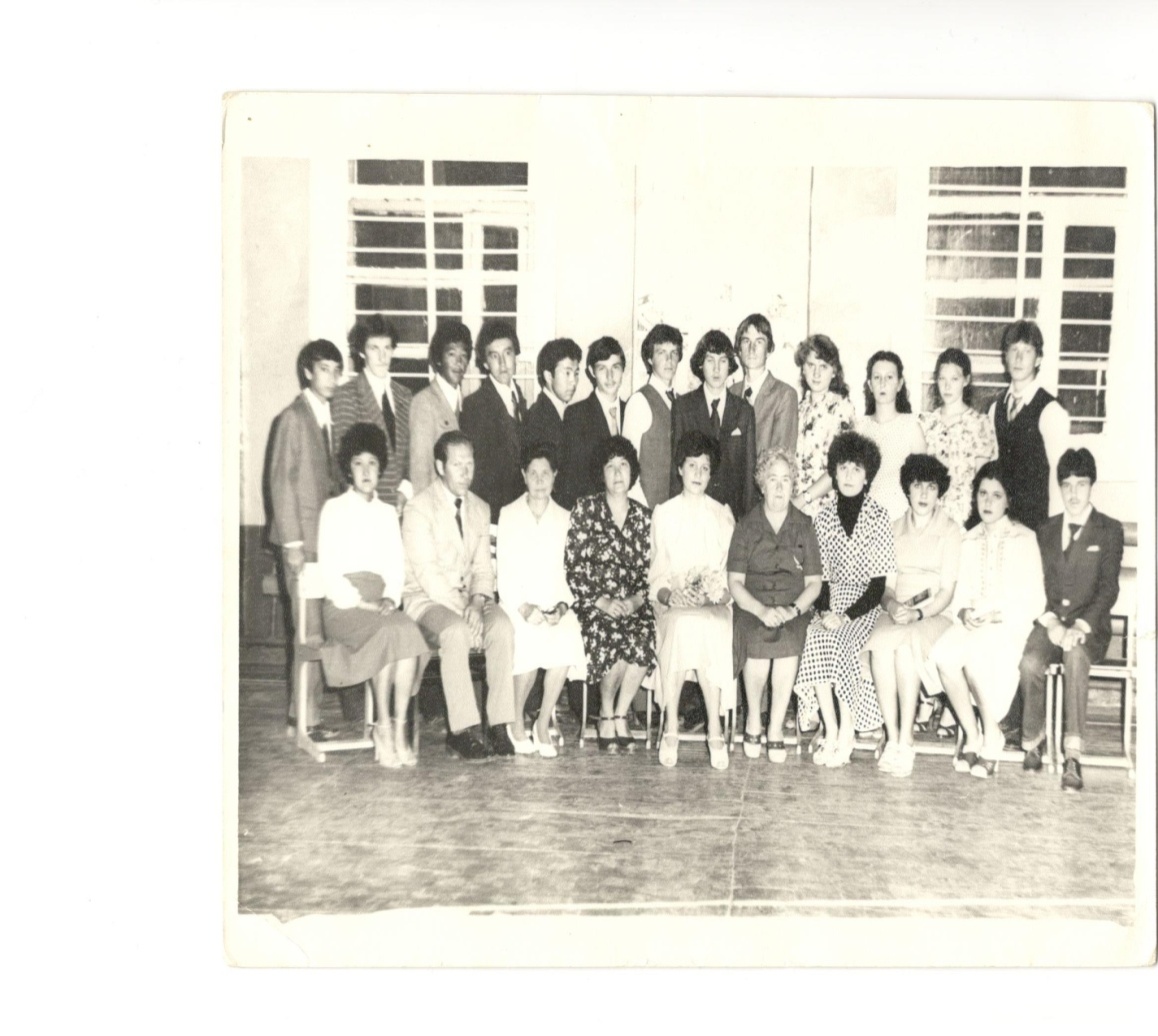 в наследствоСамый ваш первый урок.И пионерское детство,И комсомольский значок.Здесь вы учились трудиться,Книги и жизнь узнавать.Здесь был любимый учительИ воспитатель, как мать.Были походы и отдых,Праздники и вечера.Первые вздохи влюбленных.Все было будто вчера.Школа живет, не старея,Новые дети растут.Здесь их улыбкой согреют, За руку в жизнь поведут. Здравствуйте, бывшие дети,Как вам живется сейчас?Мы в юбилей нашей школыОчень гордимся за вас.Особой гордостью школы являются ее выпускники. Сложно сосчитать всех учеников, которым дала путевку в жизнь школа. Это учителя, медицинские работники, юристы, музыканты, инженеры, военные, люди разных профессий. Да разве всех перечислишь…У некоторых из них ребята из 6-х классов побывали в гостях.Предлагаем вам несколько выдержек из теплой беседы поколений.«Много событий произошло со дня основания школы! Что-то забылось, но многое осталось в нашей памяти и стало историей!  - начинает свой рассказ Усова Анастасия Герасимовна, выпускница 1950 года.… С особой теплотой вспоминаю годы, проведенные в школе с. Золотая Степь.Хотелось бы выразить слова благодарности моим учителям: Шарову Льву Васильевичу, учителю немецкого языка, Костюкову Николаю Михайловичу, учителю истории и географии, Костюковой Александре Васильевне, учителю русского языка и литературы.Запомнились на всю жизнь школьные линейки, интересные мероприятия, любимые уроки, которые проводились в школе.Низкий поклон моим учителям…»Преймак Анатолий Николаевич, выпуск 1946 – 1953.… Годы учебы в школе запомнились на всю жизнь, так как это самые светлые и интересные годы в жизни каждого человека.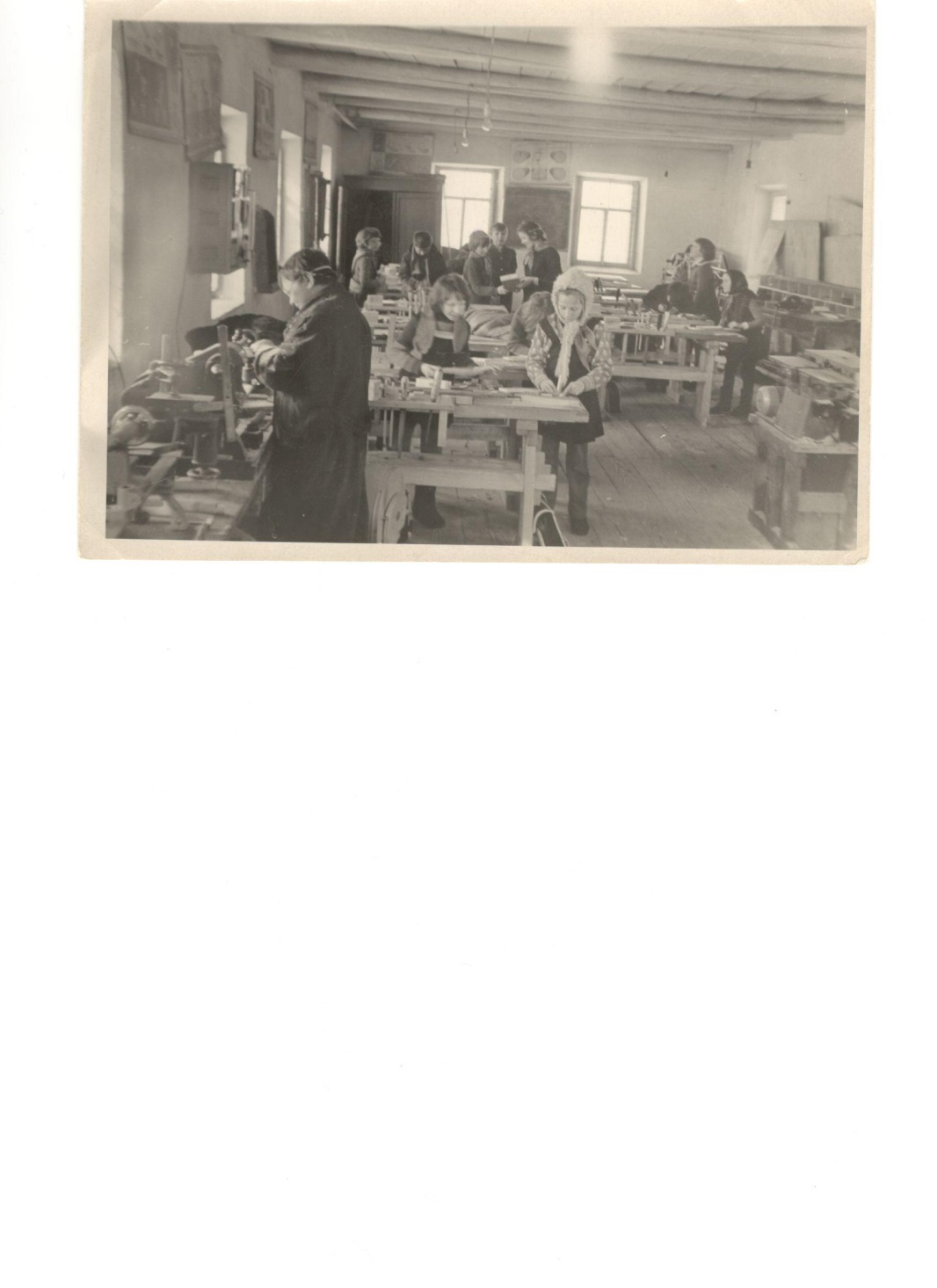 Вспоминаю частенько, как мы с моими друзьями – одноклассниками посещали авиамодельный кружок, который вел Костюков Николай Михайлович. Мы, ребята, занимались с большим интересом.Помню, на речке Нахойка  под руководством Костюкова Н.М. построили трамплин (3 м и 6 м). Много теплых воспоминаний оставила мне школа. У меня было много друзей: Ширялкина Роза, Миронов Василий, Севастьянов Анатолий, Тюнис Александр. К сожалению, многие одноклассники, с кем я дружил, ушли из жизни. Светлая им память…Выпуск 1949 – 1955, Ильина Галина Петровна.… Как быстро мчится время. Нашей любимой школе – 80! Даже не верится, годы летят,  как птицы.Помню ли я своих учителей? Конечно, помню и Костюкову Александру Васильевну, учителя русского языка и литературы,   и Шарову Антонину Васильевну, учителя физики, и многих других, кто учил нас быть настоящими людьми.Класс наш был дружный, помогали друг другу в учебе. В свободное от школы время посещали кружки.До сих пор поддерживаю отношения с Волковым Ю.В., Ширялкиным В.Ребятам, которые сейчас учатся в красивой, уютной школе, пожелаю всего хорошего, чтобы радовали своих учителей хорошими знаниями.А учителям желаю творческих успехов, здоровья и терпения!Федотов Евгений Иванович, выпуск 1949 – 1956 года.Поздравляю школу с юбилеем! 80 лет – это серьезная дата в истории школы.Школа – это память детства.Вспоминаю свою первую учительницу Бонецкую З.М., которая учила нас писать и читать, быть воспитанными и любить свою Родину.В школе дружил с Федюниной (Преймак) К.В.К сожалению, об одноклассниках я сейчас знаю очень мало: многие уехали, иных уж нет в живых. Такова жизнь…Хотелось бы пожелать молодому поколению школы быть спортивными, хорошо учиться!Федюнина (Преймак) Клариса Васильевна, выпуск 1949 – 1956 г.Школьные годы чудесные!С юбилеем, моя дорогая, любимая школа!В школе с. Золотая Степь я училась с 1954 по 1956 год. Но эти годы стали для меня незабываемые.С особой теплотой вспоминаю директора школы и учителя географии Костюкова Н.М., своего любимого классного руководителя Костюкову А.В., Шарова Л.В., учителя физической культуры.С многими одноклассниками я поддерживаю теплые дружеские отношения: Верзилина Л., моя подруга детства,  живет сейчас в г. Москве, Костюкова В.Н., живет в г. Саратове, Руденко Г.М.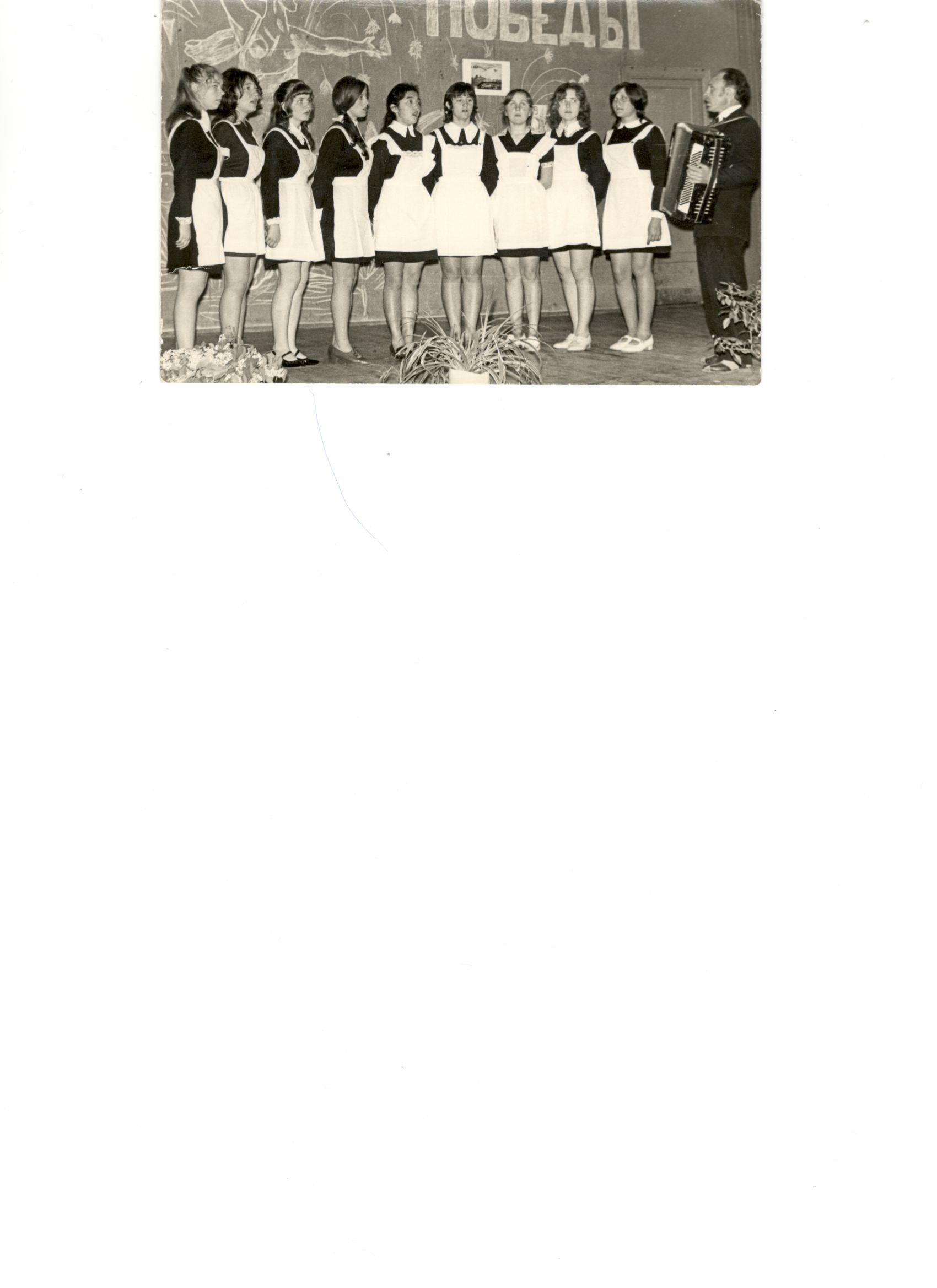 Наш класс был очень дружным, занимались в хоре (руководитель Бонецкая З.М.), часто выступали на сцене.При встрече всегда вспоминаем школьные годы.Очень горжусь нашей школой. Она самая красивая, со всеми удобствами, гордость села. В такой замечательной школе желаю ребятам хорошо учиться и быть воспитанными.Выпуск 1950 – 1957 год, Шустов Николай Константинович, Волков Юрий Иванович, Толоконникова (Курдутова) Раиса Ивановна.С юбилеем, дорогая наша школа!Помним всех учителей, низкий поклон им.У нас были строгие, но справедливые и добрые преподаватели: Костюков Н.В., Бонецкая З.М. и другие.С ними было всегда интересно, проводили различные мероприятия, мы с удовольствием в них принимали участие: походы на лыжах, в лес, на речку, спортивные состязания, турниры.Из одноклассников поддерживаем отношения с Ильиной Галиной Петровной.Желаем школе процветания, всех благ учителям, а ученикам помнить своих учителей!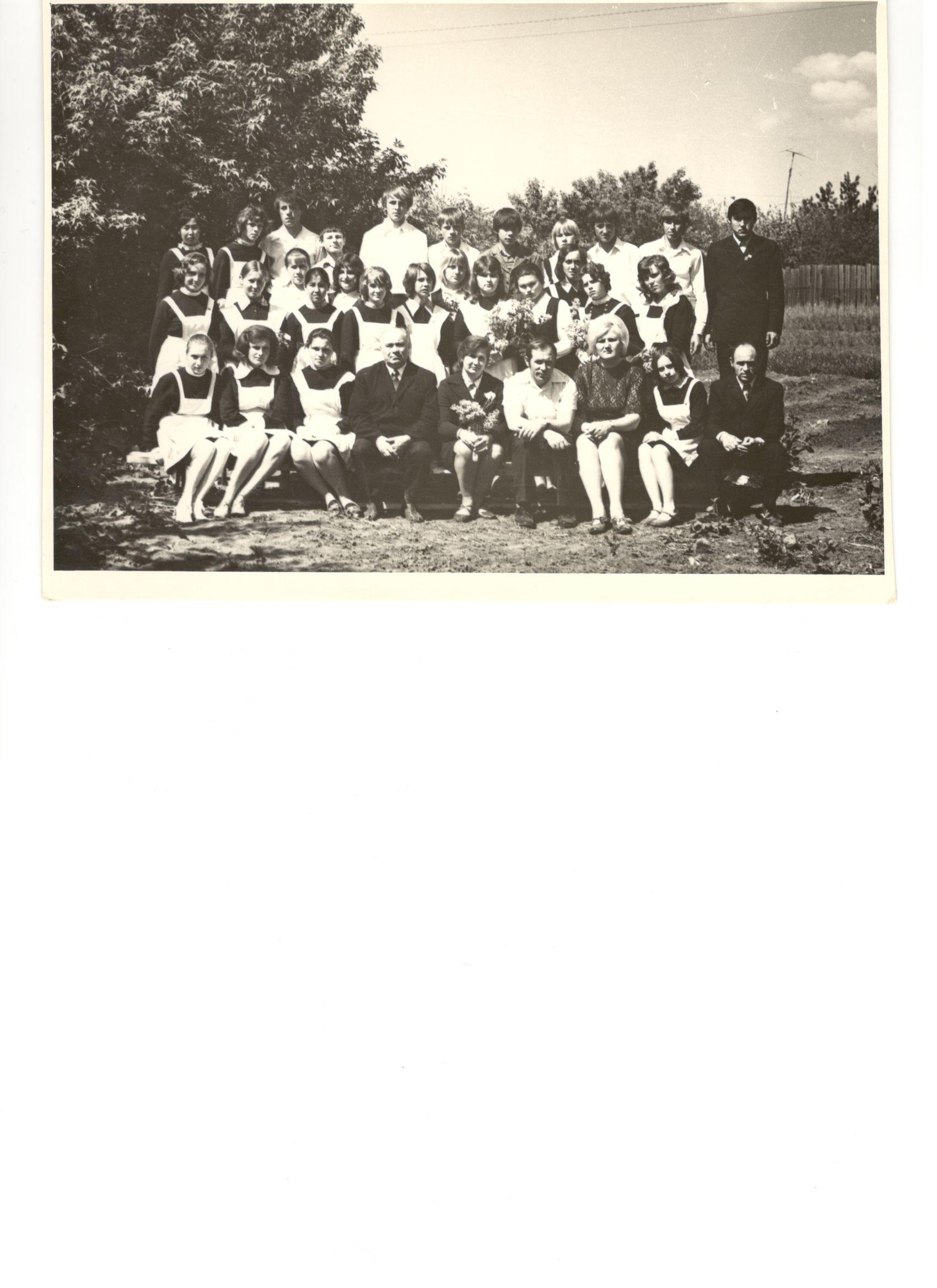 Анатолий Николаевич, прощаясь с шестиклассниками, осень по-доброму произнес:«Трудно подобрать слова благодарности нашей любимой школе! Школа – это не только учеба и новые знания, учителя и коллектив, школа – это целый мир,  который мы познаем каждый день!С ней связаны самые чудесные годы – наше детство, юность и первое становление личности!От всей души мы желаем школе долгих-долгих лет жизни, уважения и понимания, а коллективу и лично директору школы Васильевой Любови Анатольевне  - крепкого здоровья и большого счастья!»Учащиеся и классные руководители 6А,6Б классовИ.С. Приймак, Н.В. Семьяшова